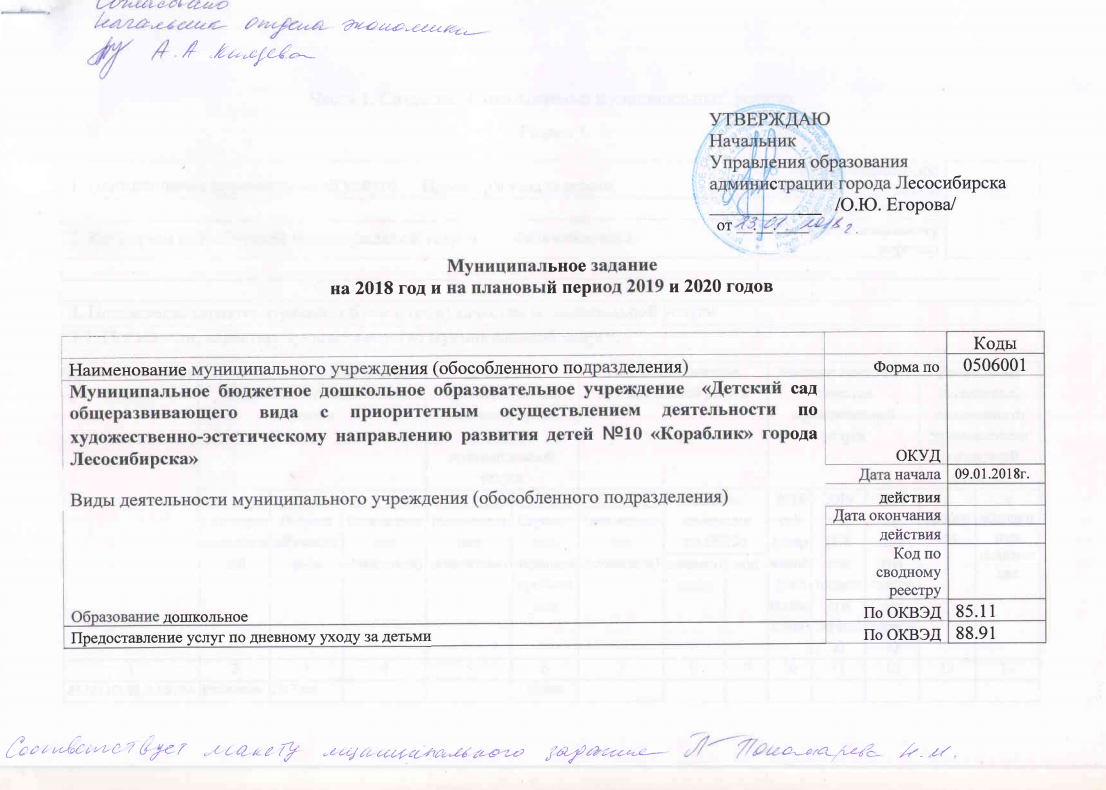 Часть 1. Сведения об оказываемых муниципальных  услугахРаздел 13.2. Показатели, характеризующие объем муниципальной услуги:4. Нормативные правовые акты (локальные акты), устанавливающие размер платы (цену, тариф) либо порядок его (ее) установления:5. Порядок оказания муниципальной услуги5.1. Нормативные правовые акты, регулирующие порядок оказания муниципальной услугиФедеральный закон от 29.12.2012 N 273-ФЗ "Об образовании в Российской Федерации", Федеральный закон от 06.10.1999 N 184-ФЗ "Об общих принципах организации законодательных (представительных) и исполнительных органов государственной власти субъектов Российской Федерации", Федеральный закон от 24.06.1999 N 120-ФЗ "Об основах системы профилактики безнадзорности и правонарушений несовершеннолетних", Федеральный закон от 06.10.2003 N 131-ФЗ "Об общих принципах организации местного самоуправления в Российской Федерации".5.2. Порядок информирования потенциальных потребителей муниципальной услуги:Раздел 23.2. Показатели, характеризующие объем муниципальной услуги:4. Нормативные правовые акты (локальные акты), устанавливающие размер платы (цену, тариф) либо порядок его (ее) установления:5. Порядок оказания муниципальной услуги5.1. Нормативные правовые акты, регулирующие порядок оказания муниципальной услугиФедеральный закон от 29.12.2012 N 273-ФЗ "Об образовании в Российской Федерации", Федеральный закон от 06.10.1999 N 184-ФЗ "Об общих принципах организации законодательных (представительных) и исполнительных органов государственной власти субъектов Российской Федерации", Федеральный закон от 24.06.1999 N 120-ФЗ "Об основах системы профилактики безнадзорности и правонарушений несовершеннолетних", Федеральный закон от 06.10.2003 N 131-ФЗ "Об общих принципах организации местного самоуправления в Российской Федерации".5.2. Порядок информирования потенциальных потребителей муниципальной услуги:Часть 2. Прочие сведения о муниципальном задании6. Сведения об имуществе, сданного в аренду с согласия учредителя: 1. Наименование муниципальной услугиПрисмотр и уход за детьмиПрисмотр и уход за детьмиКод муниципальной услуги 50.785.0 по общероссийскому2. Категории потребителей муниципальной услуги2. Категории потребителей муниципальной услуги Физические лица или региональному перечню  3. Показатели, характеризующие объем и (или) качество муниципальной услуги3. Показатели, характеризующие объем и (или) качество муниципальной услуги3. Показатели, характеризующие объем и (или) качество муниципальной услуги3.1. Показатели, характеризующие качество муниципальной услуги:3.1. Показатели, характеризующие качество муниципальной услуги:3.1. Показатели, характеризующие качество муниципальной услуги:Уникальный номер реестровой записиПоказатель, характеризующий содержание муниципальной услугиПоказатель, характеризующий содержание муниципальной услугиПоказатель, характеризующий содержание муниципальной услугиПоказатель, характеризующий условия (формы) оказания муниципальной услугиПоказатель, характеризующий условия (формы) оказания муниципальной услугиПоказатель качества муниципальной услугиПоказатель качества муниципальной услугиПоказатель качества муниципальной услугиЗначение показателя качества
муниципальной услугиЗначение показателя качества
муниципальной услугиЗначение показателя качества
муниципальной услугиДопустимые (возможные) отклонения от установленных показателей качестваДопустимые (возможные) отклонения от установленных показателей качестваДопустимые (возможные) отклонения от установленных показателей качестваУникальный номер реестровой записи________Категория потребителей________Возраст обучающихся_________(наименование показателя)_________(наименование показателя)_______Справочник периодов пребывания__________(наименование показателя)единица измерения 
по ОКЕИединица измерения 
по ОКЕИ2018 год(очередной финансовый год)2019 год(1-й год планового периода)2020 год(2-й год планового периода)в процентахв процентахв абсолютных показателяхУникальный номер реестровой записи________Категория потребителей________Возраст обучающихся_________(наименование показателя)_________(наименование показателя)_______Справочник периодов пребывания__________(наименование показателя)наименованиекод2018 год(очередной финансовый год)2019 год(1-й год планового периода)2020 год(2-й год планового периода)в процентахв процентахв абсолютных показателях123456789101112131314853211О.99.0.БВ19АА68000физические лица за исключением льготных категорий До 3 летгруппа полного дня 853211О.99.0.БВ19АГ02000физические лица льготных категорий, определяемых учредителем  (дети-инвалиды, дети с ОВЗ)От 1 до 3 летгруппа полного дня853211О.99.0.БВ19АА56000физические лица за исключением льготных категорий От 3 до 8 летгруппа полного дня853211О.99.0.БВ19АГ08000физические лица льготных категорий, определяемых учредителем (ОВЗ: спец.группы, инвалиды)От 3 до 8 летгруппа полного дняУникальный номер реестровой записиПоказатель, характеризующий содержание муниципальной услугиПоказатель, характеризующий содержание муниципальной услугиПоказатель, характеризующий содержание муниципальной услугиПоказатель, характеризующий условия (формы) оказания муниципальной услугиПоказатель, характеризующий условия (формы) оказания муниципальной услугиПоказатель объемамуниципальной услугиПоказатель объемамуниципальной услугиПоказатель объемамуниципальной услугиЗначение показателя объема
муниципальной услугиЗначение показателя объема
муниципальной услугиЗначение показателя объема
муниципальной услугиРазмер 
платы (цена, тариф)Размер 
платы (цена, тариф)Размер 
платы (цена, тариф)Допустимые (возможные) отклонения от установленных показателей качестваДопустимые (возможные) отклонения от установленных показателей качестваУникальный номер реестровой записи________Категория потребителей________Возраст обучающихся_________(наименование показателя)_________(наименование показателя)______Справочник периодов пребывания___________(наименование показателя) единица измерения 
по ОКЕИединица измерения 
по ОКЕИ2018 год(очередной финансовый год)2019 год(1-й год планового периода)2020 год(2-й год планового периода)2018 год(очередной финансовый год)2019 год(1-й год планового периода)2020 год(2-й год планового периода)в процентахв абсолютных показателяхУникальный номер реестровой записи________Категория потребителей________Возраст обучающихся_________(наименование показателя)_________(наименование показателя)______Справочник периодов пребывания___________(наименование показателя) (наименование показателя)код2018 год(очередной финансовый год)2019 год(1-й год планового периода)2020 год(2-й год планового периода)2018 год(очередной финансовый год)2019 год(1-й год планового периода)2020 год(2-й год планового периода)в процентахв абсолютных показателях1234567891011121314151617853211О.99.0.БВ19АА68000физические лица за исключением льготных категорий До 3 летгруппа полного дняЧисло детейЧеловек792414141___6853211О.99.0.БВ19АГ02000физические лица льготных категорий, определяемых учредителем (дети-инвалиды, ОВЗ)От 1 до 3 летгруппа полного дняЧисло детейЧеловек792______853211О.99.0.БВ19АА56000физические лица за исключением льготных категорий От 3 до 8 летгруппа полного дняЧисло детейЧеловек792191191191___29853211О.99.0.БВ19АГ08000физические лица льготных категорий, определяемых учредителемОт 3 до 8 летгруппа полного дняЧисло детейЧеловек792303030___5Нормативный правовой актНормативный правовой актНормативный правовой актНормативный правовой актНормативный правовой актвидпринявший органдатаномернаименование12345РешениеЛесосибирский городской Совет депутатов 26.11.2015г.30Об установлении размера родительской платы за присмотр и уход за детьми в муниципальных образовательных учреждениях города Лесосибирска, реализующих основную общеобразовательную программу дошкольного образования Способ информированияСостав размещаемой информацииЧастота обновления информации123На специальных информационных стендах 1. адрес официального Интернет-сайта министерства образования и науки Красноярского края;2. месторасположение, график приема получателей услуг, номера телефонов, адреса Интернет-сайтов и электронной почты Управления образования города Лесосибирска;3. месторасположение, график приема получателей услуг, номера телефонов, адреса Интернет-сайтов и электронной почты государственных и муниципальных образовательных учреждений, предоставляющих услугу   и расположенных на территории г. Лесосибирска;4. извлечения из нормативных правовых актов, регламентирующих деятельность по предоставлению муниципальной услуги;5. перечень получателей муниципальной услуги;6. перечень документов и комплектность (достаточность) для предоставления муниципальной услуги;7. порядок предоставления муниципальной услуги;8. порядок обжалования решений, действий (бездействий) органов и учреждений, участвующих в предоставлении муниципальной услуги, их должностных лиц и работников;9. основания для отказа в предоставлении муниципальной услуги;10. образцы заполнения заявления для получения муниципальной услуги;По мере необходимости Средствами телефонной связи и/или письменные обращения Информация о процедуре предоставления муниципальной услуги По мере необходимостиНа Интернет-ресурсах (сайте)Информация о процедуре предоставления муниципальной услугиВ соответствии с утвержденным положением о сайте образовательного учрежденияСредствами массовой информацииИнформация о процедуре предоставления муниципальной услугиПо мере необходимости1. Наименование муниципальной услугиРеализация основных общеобразовательных программ дошкольного образованияРеализация основных общеобразовательных программ дошкольного образованияКод муниципальной услуги 50.Д45.0по общероссийскому2. Категории потребителей муниципальной услуги2. Категории потребителей муниципальной услуги Физические лица в возрасте до 8 летили региональному перечню  3. Показатели, характеризующие объем и (или) качество муниципальной услуги3. Показатели, характеризующие объем и (или) качество муниципальной услуги3. Показатели, характеризующие объем и (или) качество муниципальной услуги3.1. Показатели, характеризующие качество муниципальной услуги:3.1. Показатели, характеризующие качество муниципальной услуги:3.1. Показатели, характеризующие качество муниципальной услуги:Уникальный номер реестровой записиПоказатель, характеризующий содержание муниципальной услугиПоказатель, характеризующий содержание муниципальной услугиПоказатель, характеризующий содержание муниципальной услугиПоказатель, характеризующий содержание муниципальной услугиПоказатель, характеризующий условия (формы) оказания муниципальной услугиПоказатель, характеризующий условия (формы) оказания муниципальной услугиПоказатель качества муниципальной услугиПоказатель качества муниципальной услугиПоказатель качества муниципальной услугиЗначение показателя качества
муниципальной услугиЗначение показателя качества
муниципальной услугиЗначение показателя качества
муниципальной услугиДопустимые (возможные) отклонения от установленных показателей качестваДопустимые (возможные) отклонения от установленных показателей качестваУникальный номер реестровой записи________Категория потребителей________Возраст обучающихся_________Виды образовательных программ _________Формы образования и формы реализации образовательных программ_________Формы образования и формы реализации образовательных программ_______Справочник периодов пребывания__________(наименование показателя)единица измерения 
по ОКЕИединица измерения 
по ОКЕИ2018 год(очередной финансовый год)2019 год(1-й год планового периода)2020 год(2-й год планового периода)в процентахв абсолютных показателяхУникальный номер реестровой записи________Категория потребителей________Возраст обучающихся_________Виды образовательных программ _________Формы образования и формы реализации образовательных программ_________Формы образования и формы реализации образовательных программ_______Справочник периодов пребывания__________(наименование показателя)наименованиекод2018 год(очередной финансовый год)2019 год(1-й год планового периода)2020 год(2-й год планового периода)в процентахв абсолютных показателях12345567891011121314801011О.99.0.БВ24ВФ62000обучающиеся лица за исключением обучающихся с ограниченными возможностями здоровья (ОВЗ) и детей-инвалидов До 3 летне указаноочнаяочнаягруппа полного дня801011О.99.0.БВ24ВУ42000обучающиеся лица за исключением обучающихся с ограниченными возможностями здоровья (ОВЗ) и детейОт 3 до 8 летне указаноочнаяочнаягруппа полного дня801011О.99.0.БВ24ВЭ62000Обучающиеся с ограниченными возможностями здоровья (ОВЗ)От 3 до 8 лет    не указаноочнаяочнаягруппа полного дняУникальный номер реестровой записиПоказатель, характеризующий содержание муниципальной услугиПоказатель, характеризующий содержание муниципальной услугиПоказатель, характеризующий содержание муниципальной услугиПоказатель, характеризующий условия (формы) оказания муниципальной услугиПоказатель, характеризующий условия (формы) оказания муниципальной услугиПоказатель объемамуниципальной услугиПоказатель объемамуниципальной услугиПоказатель объемамуниципальной услугиЗначение показателя объема
муниципальной услугиЗначение показателя объема
муниципальной услугиЗначение показателя объема
муниципальной услугиРазмер 
платы (цена, тариф)Размер 
платы (цена, тариф)Размер 
платы (цена, тариф)Допустимые (возможные) отклонения от установленных показателей качестваДопустимые (возможные) отклонения от установленных показателей качестваДопустимые (возможные) отклонения от установленных показателей качестваУникальный номер реестровой записи________Категория потребителей________Возраст обучающихся_________Виды образовательных программ _________Формы образования и формы реализации образовательных программ_______Справочник периодов пребывания____________(наименование показателя) единица измерения 
по ОКЕИединица измерения 
по ОКЕИ2018 год(очередной финансовый год)2019 год(1-й год планового периода)2020 год(2-й год планового периода)2018 год(очередной финансовый год)2019 год(1-й год планового периода)2020 год(2-й год планового периода)в процентахв процентахв абсолютных показателяхУникальный номер реестровой записи________Категория потребителей________Возраст обучающихся_________Виды образовательных программ _________Формы образования и формы реализации образовательных программ_______Справочник периодов пребывания____________(наименование показателя) (наименование показателя)код2018 год(очередной финансовый год)2019 год(1-й год планового периода)2020 год(2-й год планового периода)2018 год(очередной финансовый год)2019 год(1-й год планового периода)2020 год(2-й год планового периода)в процентахв процентахв абсолютных показателях123456789101112131415161617801011О.99.0.БВ24ВФ62000обучающиеся лица за исключением обучающихся с ограниченными возможностями здоровья (ОВЗ) и детей-инвалидов До 3 летне указаноочнаягруппа полного дняЧисло обучающихсячеловек792414141___6801011О.99.0.БВ24ВУ42000обучающиеся лица за исключением обучающихся с ограниченными возможностями здоровья (ОВЗ) и детейОт 3 до 8 летне указаноочнаягруппа полного дняЧисло обучающихсячеловек792191191191___29801011О.99.0.БВ24ВЭ62000Обучающиеся с ограниченными возможностями здоровья (ОВЗ)От 3 до 8 летне указаноочнаягруппа полного дняЧисло обучающихсячеловек792303030___55Нормативный правовой актНормативный правовой актНормативный правовой актНормативный правовой актНормативный правовой актвидпринявший органдатаномернаименование12345_____Способ информированияСостав размещаемой информацииЧастота обновления информации123На специальных информационных стендах 1. адрес официального Интернет-сайта министерства образования и науки Красноярского края;2. месторасположение, график приема получателей услуг, номера телефонов, адреса Интернет-сайтов и электронной почты Управления образования города Лесосибирска;3. месторасположение, график приема получателей услуг, номера телефонов, адреса Интернет-сайтов и электронной почты государственных и муниципальных образовательных учреждений, предоставляющих услугу   и расположенных на территории г. Лесосибирска;4. извлечения из нормативных правовых актов, регламентирующих деятельность по предоставлению муниципальной услуги;5. перечень получателей муниципальной услуги;6. перечень документов и комплектность (достаточность) для предоставления муниципальной услуги;7. порядок предоставления муниципальной услуги;8. порядок обжалования решений, действий (бездействий) органов и учреждений, участвующих в предоставлении муниципальной услуги, их должностных лиц и работников;9. основания для отказа в предоставлении муниципальной услуги;10. образцы заполнения заявления для получения муниципальной услуги;По мере необходимости Средствами телефонной связи и/или письменные обращения Информация о процедуре предоставления муниципальной услуги По мере необходимостиНа Интернет-ресурсах (сайте)Информация о процедуре предоставления муниципальной услугиВ соответствии с утвержденным положением о сайте образовательного учрежденияСредствами массовой информацииИнформация о процедуре предоставления муниципальной услугиПо мере необходимости1. Основания для досрочного прекращения выполнения муниципального задания:1. Основания для досрочного прекращения выполнения муниципального задания:1. Основания для досрочного прекращения выполнения муниципального задания: ликвидация образовательного учреждения (Ст. 61-64 Гражданского кодекса РФ; Ст. 22 ФЗ «Об образовании в Российской Федерации»);реорганизация образовательного учреждения (Ст. 57-60 Гражданского кодекса РФ; Ст. 22 ФЗ «Об образовании в Российской Федерации»);окончание срока действия лицензии;исключение муниципальной услуги (работы) из перечня муниципальных услуг (работ);иные основания, предусмотренные нормативными актами Российской Федерации. ликвидация образовательного учреждения (Ст. 61-64 Гражданского кодекса РФ; Ст. 22 ФЗ «Об образовании в Российской Федерации»);реорганизация образовательного учреждения (Ст. 57-60 Гражданского кодекса РФ; Ст. 22 ФЗ «Об образовании в Российской Федерации»);окончание срока действия лицензии;исключение муниципальной услуги (работы) из перечня муниципальных услуг (работ);иные основания, предусмотренные нормативными актами Российской Федерации. ликвидация образовательного учреждения (Ст. 61-64 Гражданского кодекса РФ; Ст. 22 ФЗ «Об образовании в Российской Федерации»);реорганизация образовательного учреждения (Ст. 57-60 Гражданского кодекса РФ; Ст. 22 ФЗ «Об образовании в Российской Федерации»);окончание срока действия лицензии;исключение муниципальной услуги (работы) из перечня муниципальных услуг (работ);иные основания, предусмотренные нормативными актами Российской Федерации. ликвидация образовательного учреждения (Ст. 61-64 Гражданского кодекса РФ; Ст. 22 ФЗ «Об образовании в Российской Федерации»);реорганизация образовательного учреждения (Ст. 57-60 Гражданского кодекса РФ; Ст. 22 ФЗ «Об образовании в Российской Федерации»);окончание срока действия лицензии;исключение муниципальной услуги (работы) из перечня муниципальных услуг (работ);иные основания, предусмотренные нормативными актами Российской Федерации.2. Иная информация, необходимая для выполнения (контроля за выполнением) муниципального задания2. Иная информация, необходимая для выполнения (контроля за выполнением) муниципального задания2. Иная информация, необходимая для выполнения (контроля за выполнением) муниципального задания2. Иная информация, необходимая для выполнения (контроля за выполнением) муниципального задания2. Иная информация, необходимая для выполнения (контроля за выполнением) муниципального задания3. Порядок контроля за выполнением муниципального задания:3. Порядок контроля за выполнением муниципального задания:Форма контроляПериодичностьПериодичностьУполномоченные органыУполномоченные органыУполномоченные органы122333Финансовый контрольВ соответствии с планом проверокВ соответствии с планом проверокФинансовое управление администрации города,  Управление образования администрации городаФинансовое управление администрации города,  Управление образования администрации городаФинансовое управление администрации города,  Управление образования администрации городаФинансовый муниципальный контрольВ соответствии с планом проверокВ соответствии с планом проверокКонтрольно-счетная палата администрации городаКонтрольно-счетная палата администрации городаКонтрольно-счетная палата администрации городаВыездная проверкаВ соответствии с планом проверокВ соответствии с планом проверокФинансовое управление администрации городаФинансовое управление администрации городаФинансовое управление администрации города4. Требования к отчетности о выполнении муниципального задания4.1. Периодичность представления отчетов о выполнении муниципального задания4.1. Периодичность представления отчетов о выполнении муниципального задания4.1. Периодичность представления отчетов о выполнении муниципального задания ежеквартально ежеквартально4.2. Сроки представления отчетов о выполнении муниципального задания:Ежеквартально в срок до 20 числа месяца, следующего за отчетным;Предварительный годовой отчет – не позднее 15 ноября текущего финансового года;Годовой отчет не позднее 20 января года следующего за отчетным.     4.2. Сроки представления отчетов о выполнении муниципального задания:Ежеквартально в срок до 20 числа месяца, следующего за отчетным;Предварительный годовой отчет – не позднее 15 ноября текущего финансового года;Годовой отчет не позднее 20 января года следующего за отчетным.     4.2. Сроки представления отчетов о выполнении муниципального задания:Ежеквартально в срок до 20 числа месяца, следующего за отчетным;Предварительный годовой отчет – не позднее 15 ноября текущего финансового года;Годовой отчет не позднее 20 января года следующего за отчетным.     4.2. Сроки представления отчетов о выполнении муниципального задания:Ежеквартально в срок до 20 числа месяца, следующего за отчетным;Предварительный годовой отчет – не позднее 15 ноября текущего финансового года;Годовой отчет не позднее 20 января года следующего за отчетным.     4.2. Сроки представления отчетов о выполнении муниципального задания:Ежеквартально в срок до 20 числа месяца, следующего за отчетным;Предварительный годовой отчет – не позднее 15 ноября текущего финансового года;Годовой отчет не позднее 20 января года следующего за отчетным.     4.3. Иные требования к отчетности о выполнении муниципального задания4.3. Иные требования к отчетности о выполнении муниципального задания отсутствуют отсутствуют отсутствуют5. Иная информация, необходимая для исполнения (контроля за исполнением) муниципального задания5. Иная информация, необходимая для исполнения (контроля за исполнением) муниципального задания5. Иная информация, необходимая для исполнения (контроля за исполнением) муниципального задания5. Иная информация, необходимая для исполнения (контроля за исполнением) муниципального задания  отсутствуютНаименование имуществаХарактеристики имущества, сданного в аренду: (адрес, площадь и т.д.) Срок аренды Срок аренды Срок аренды Наименование имуществаХарактеристики имущества, сданного в аренду: (адрес, площадь и т.д.) Дата начала договораДата окончания договора Дата окончания договора 